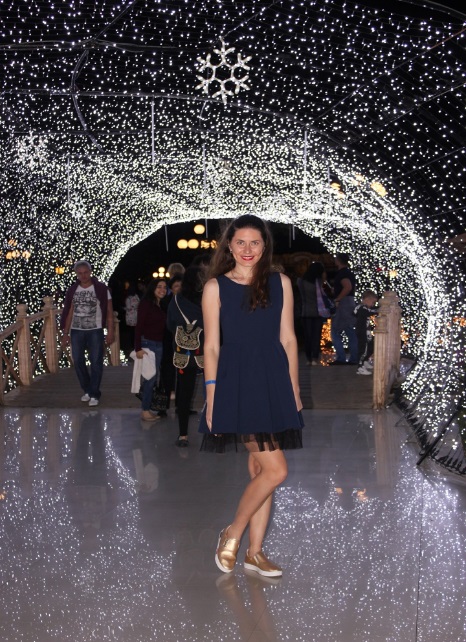 Тетяна Арнольдівна Рогова –к. н. із соц. ком., старший викладач - працювала у навчальній лабораторії тележурналістики, на обласному телебаченні, достроково захистила дисертацію на здобуття ступеню кандидата наук на тему «Іміджевий портрет ведучих інформаційно-розважальних телепрограм України», автор більше 20 наукових публікацій.Веде блог про дачні справи в Instagram (Udacharohovuh)Кафедра: журналістики, 2-й корп. ЗНУ, ауд. 207 (2й поверх), 912 ауд. 4 гуртожиток ЗНУEmail: TATA_ZAHARS@ukr.netТелефон: (061) 289-12-24 (кафедра), 289-12-47 (студентська телестудія «Юніверс-ТБ»)Facebook Messenger: https://www.facebook.com/tata.zahars/